                                        Проєкт А.АНТОНЮК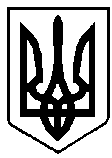 ВАРАСЬКА МІСЬКА РАДАВосьме скликання(Порядковий номер сесії)Р І Ш Е Н Н Я04 серпня 2021 року			     				         №814З метою створення умов для реалізації комплексу заходів щодо організації цікавого та змістовного дозвілля дітей та молоді, для всебічної підтримки формування й розвитку громадянської активності та соціального становлення молоді, збереження традиційних сімейних цінностей, відповідно до пункту 22 частини першої статті 26 Закону України «Про місцеве самоврядування в Україні», відповідно до статті 3, 5, 9 частини четвертої статті 10, статті 13, частини четвертої і частини восьмої статті 15 Закону України «Про основні засади молодіжної політики», за погодженням із постійними депутатськими комісіями міської ради, Вараська міська радаВ И Р І Ш И Л А :1. Внести в додаток до рішення Вараської міської ради від 15.12.2020 №29 «Про затвердження комплексної програми підтримки сім’ї, дітей та молоді Вараської міської територіальної громади на 2021-2025 роки» наступні зміни: 1.1. Паспорт Програми викласти в новій редакції згідно із додатком 1;1.2. Завдання, заходи та строки виконання комплексної програми підтримки сім'ї, дітей та молоді Вараської міської територіальної громади на 2021-2025 роки викласти в новій редакції згідно із додатком 1.2. Контроль за виконанням цього рішення покласти на заступника міського голови з питань діяльності виконавчих органів ради згідно з розподілом функціональних обов’язків та постійну комісію з гуманітарних питань, дитячої, молодіжної політики та спорту.      Міський голова					             Олександр МЕНЗУЛПроєкт рішення підготував:Начальник відділу молодіжних ініціатив департаменту культури, туризму, молоді та спорту                                                                           Анастасія АНТОНЮКПогоджено:Секретар міської ради	                                                   Геннадій ДЕРЕВ’ЯНЧУК Заступник міського голови з питаньдіяльності виконавчих органів ради                              Михайло ВОЛИНЕЦЬНачальник відділу економічної безпеки управління безпеки та  внутрішнього контролю                                                                          Олександр ДОЛЮКГолова  постійної комісії  з гуманітарнихпитань, дитячої, молодіжної політики та спорту                                                                           Яна ГОРЕГЛЯДПро внесення змін до рішення міської ради від 15.12.2020 №29 «Про затвердження комплексної програми підтримки сім’ї, дітей та молоді Вараської міської територіальної громади на 2021-2025 роки»